Submerged City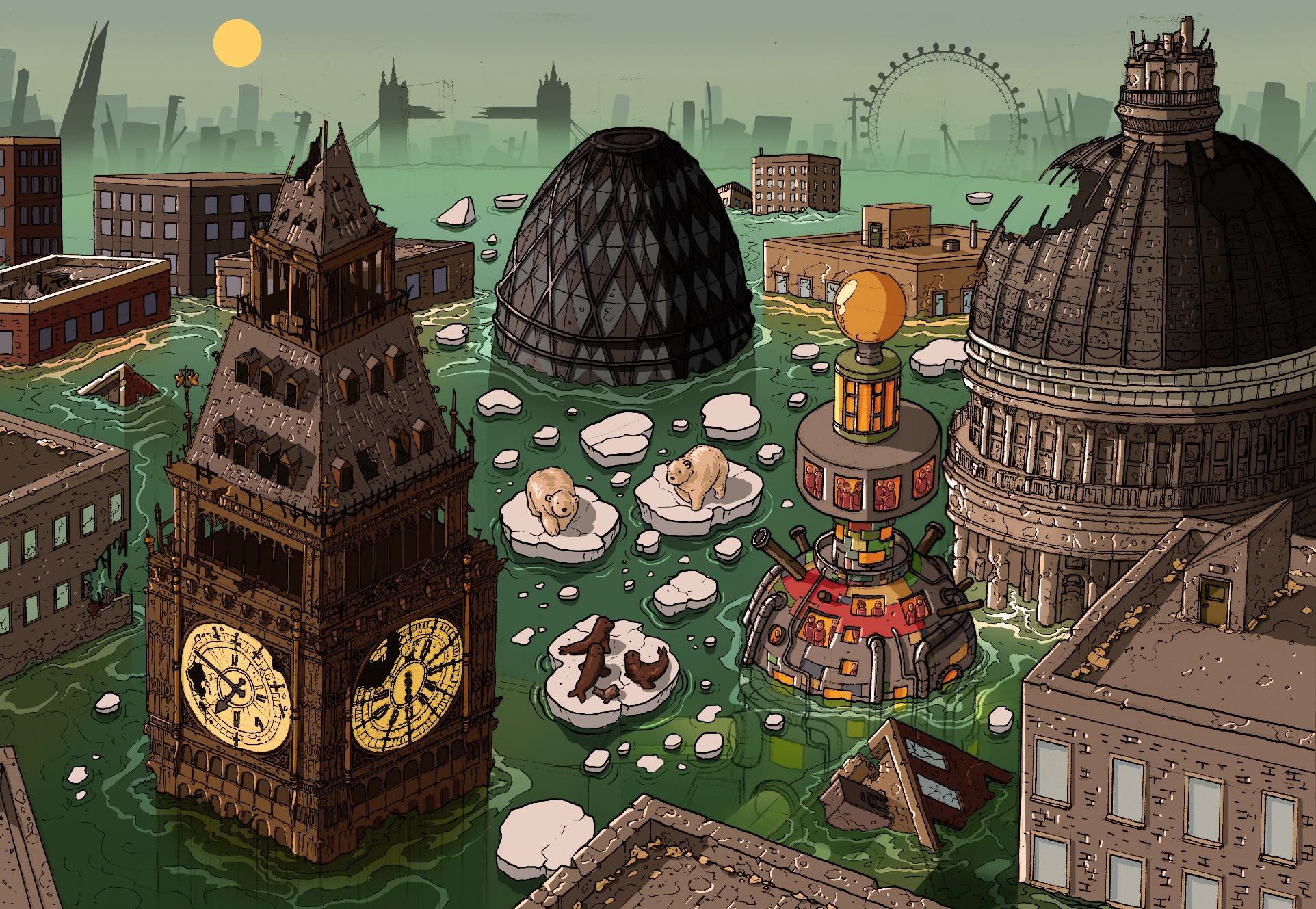 Submerged City Can you identify the city? What clues are there to suggest this? Is there anything unusual in the picture that you wouldn’t normally expect to see?Where would you normally expect to find the animals that are present in the image? What do you think has caused the flooding? Do you think this is a real picture of possible future events? Why/why not? What do you notice about the unusual tower? Why do you think it was built? Do you think the tower is large enough to provide sanctuary for the whole population of London? If not, what has happened to the rest of the people? Do you think that people would be able to live in a tower like this indefinitely? Would you like to live in a tower like this? Explain your answer with reference to the text. Do you think the rest of the UK is flooded too? How would you describe the body language of the polar bears and seals? Identify ONE question you would like to ask about this scene. Summarise this image in a few, well-chosen sentences. Submerged City – Vocab 1 Write the definitions for each of these words.Submerged City – Vocab  2Task AAdd -cial or -tial to complete these words.Task BCorrect the spelling of these words.ChallengeMake up your own mnemonic to help you remember how to spell the following words:EnvironmentalcatastrophedilapidatedSubmerged City – SPAGSearch the image for as many different nouns as possible and record them in the chart below.Use a selection of the prepositions below to write sentences about the image.apocalypticcatastrophederelictdevastationdystopiaevacuatefuturisticindefinitelyglacierglobal warmingice capprecipitationsanctuarysubmergedsustainableoffi 	spe 	par 	artifi 	confiden 	essen 	Common NounProper NounCollective NounAbstract Nounaboveundernext toin front ofbehindnearbetweenbeyond